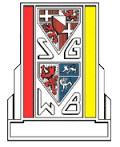 Donderdag 19 mei 20225 kilometer parcours										      Defilé routeLi		HallincklaanLi	 	Pr. Margrietstraat, direct rechts Pr. MarijkestraatLi	 	NootwegRe   	BerkenlaanLi     	LindelaanRe	Nw. Loosdrechtsedijk, langs Beukenhof, hier vindt het              	Defilé plaats.Re	St AnnapadRe	EikenlaanRe    	Over LindepleinRe	JasmijnlaanRe	Laan van Eikenrode         	IKC Wereldwijs     Hier liggen de medailles klaar!Let op:Op de donderdag voor of tijdens het defilé, accepteren wij geen pauzeplaats meer. Namens het bestuur van Avondvierdaagse Loosdrecht.Volgend jaar wordt de Avondvierdaagse Loosdrecht gehouden op 22  t/m 25 mei 2023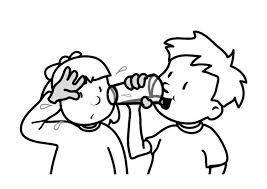 